Адыгейский филиал «Россети Кубань» продолжает акцию «Безопасное электричество» среди детей и подростковЭнергетики Адыгейского филиала компании «Россети Кубань» совместно с администрацией Майкопа провели встречу с юными жителями столицы Адыгеи под названием «Безопасное электричество», которая состоялась на одной из дворовых площадок города в рамках фестиваля энергосбережения и экологии #ВместеЯрче.Ребятам рассказали об основных правилах безопасного поведения вблизи подстанций, воздушных линий электропередачи и других энергообъектов, а также о безопасном использовании бытовых электроприборов.  Специалисты Адыгейских электрических сетей показали детям и подросткам предупреждающие знаки, при виде которых необходимо проявлять особое внимание и осторожность, продемонстрировали средства защиты энергетика. В завершение встречи ребята получили в подарок памятки по электробезопасности.– Конечно, занять детей в каникулы, предложив им игры и конкурсы, можно, но надо обязательно делать это с пользой. Мы старались привлечь к этой работе специалистов компаний и ведомств, которые могут доходчиво донести до ребят основы безопасного поведения, например, при обращении с электроэнергией, – подчеркнула начальник отдела воспитания и молодежной политики комитета по образованию администрации города Майкопа Саида Пханаева.Энергетики «Россети Кубань» проводят тематические встречи с детьми в целях профилактики электротравматизма среди сторонних лиц, профориентации детей и подростков, а также в рамках фестиваля #ВместеЯрче. Заявку на проведение бесплатного урока электробезопасности и мастер-класса по оказанию первой медицинской помощи пострадавшему от электрического тока можно оставить на сайте www.rosseti-kuban.ru в разделе «Профилактика электротравматизма».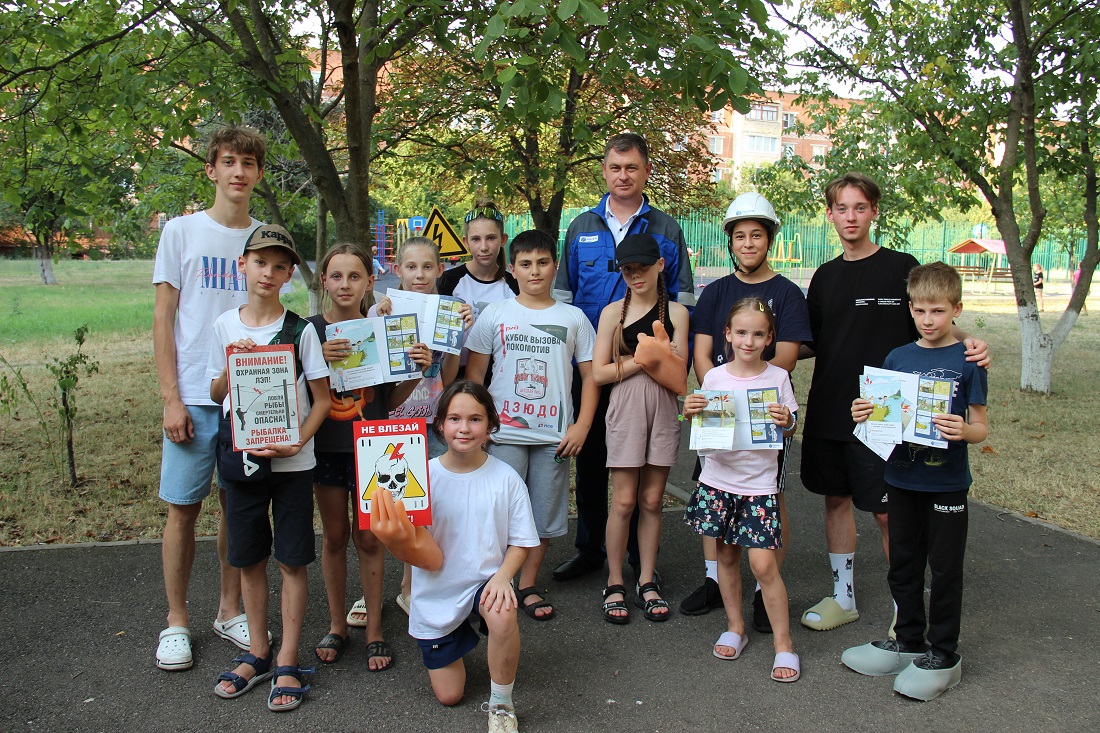 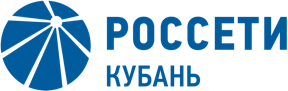 Публичное акционерное общество«Россети Кубань»ПРЕСС-РЕЛИЗ08.08.2023Компания «Россети Кубань» отвечает за транспорт электроэнергии по сетям 220-110 кВ и ниже на территории Краснодарского края, Республики Адыгея и федеральной территории «Сириус». Входит в группу компаний «Россети». В составе энергосистемы 11 электросетевых филиалов. Общая протяженность линий электропередачи – 93,6 тыс. км. Управляет 743 подстанциями 35 кВ и выше трансформаторной мощностью 11,8 тыс. МВА. Площадь обслуживаемой территории – 83,3 тыс. кв. км с населением более 6 млн человек. «Россети Кубань» – крупнейший налогоплательщик региона. Телефон горячей линии: 8-800-220-0-220 (звонок по России бесплатный).Контакты: Дирекция по связям с общественностью и СМИ ПАО «Россети Кубань»тел.: (861) 212-24-68; e-mail: smi@rosseti-kuban.ru